Einladung zur Einweihung der neuen Spielgeräte auf dem Schulhof der LVR-Christophorusschuleam Freitag, den 12. April 2019 um 10:00 UhrIm Rahmen unseres 50 jährigen Schuljubiläums veranstaltete unser Förderverein, der Verein für körper- und mehrfachbehinderte Menschen Bonn e.V., die Aktion 50 für 50,  die 50.000 Euro für die Anschaffung neuer Spielgeräte auf dem Schulhof der LVR-Christophorusschule zur Verfügung stellte.Im Rahmen dieser Aktion konnten eine Vielzahl neuer Spielgeräte angeschafft und mit Hilfe unseres Schulträgers, dem LVR, aufgebaut werden.Wir freuen uns darauf, diese Spielgeräte am Freitag, den 12. April 2019 um 10:00 Uhr in einer kleinen Eröffnungsfeier in Empfang zu nehmen.Wir freuen uns auf Ihr Kommen!    Für den VKM-Bonn                                   Für die LVR-Christophorusschule     Sabine Ising                       Susanne Gräfin Lambsdorff, J. Hammerschlag-Mäsgen          Vorsitzende                                                         Schulleiterin                                              Konrektor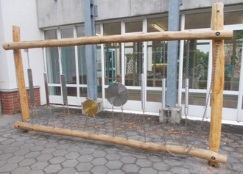 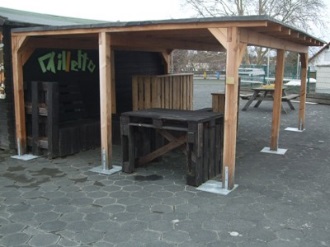 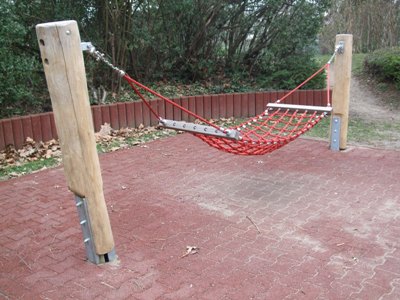 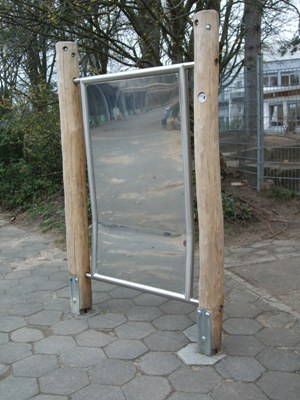 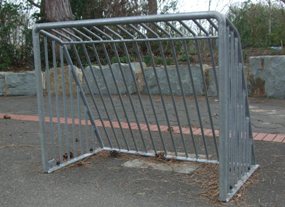 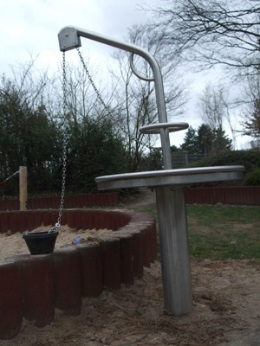 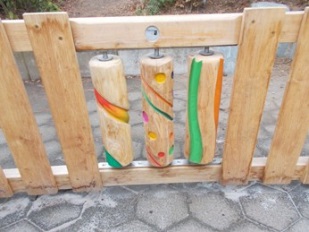 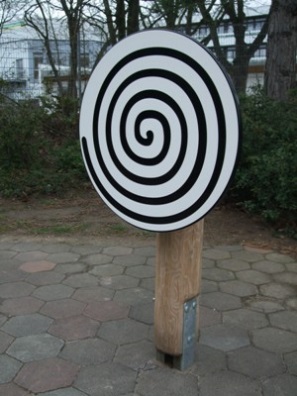 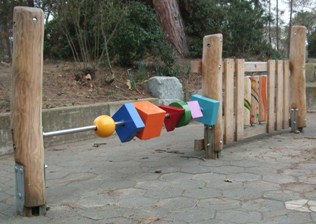 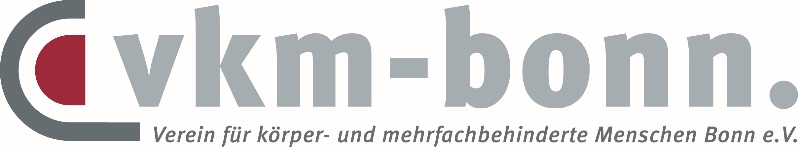 Miteinander – füreinanderVerein für körper- und mehrfachbehinderte Menschen Bonn e.V., Postfach 130106, 53016 BonnLVR – Christophorusschule 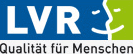 FörderschuleFörderschwerpunkt Körperliche und motorische Entwicklungwww.christophorusschule.lvr.deWaldenburger Ring 40, 53119 Bonn, Tel. 0228/98794 -0, Fax. 0228/98794 -113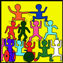 